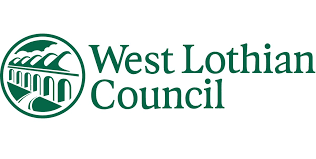 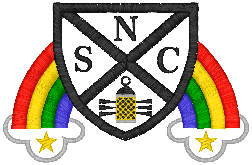 Stoneyburn NurseryJanuary/February NewsletterWhat are we learning about?Since returning from the Christmas holidays the children have been very interested in Earth and the other plants, we have had some lovely discussions on where we live in the world and places in which the children have been to for their holidays including, Florida and Jersey.  This has led to an interest in volcanoes and earthquakes which the children are still very interested in. You may have heard about the experiments we have been doing and the videos from these will be uploaded to the blog in the coming days.We have also be learning about Robert Burns and taking on a Scottish theme in nursery. So far we have been listening to Scottish music, learning about bag pipes and even designing our own tartan. Look out for our performance of a traditional Scottish songLearning JournalsPlease continue to look at your child’s learning and achievements, which are on their learning journals. This is a platform for us to share with you any learning or achievements made at nursery and for you to share with us any learning or achievements that happen at home. If you have any issues or are unable to log in, please speak to a member of staff and we can sort this for you.Pick up/ Drop off Unfortunately, due to current guidelines we are still unable to have parents in nursery, on occasions we have to have sensitive conversations with parents at the door during drop off and pick up times. With this in mind to help respect the privacy of others could we please ask that you stay at the bottom of the ramp until the door is free for you to come and collect your child. Thank you for your understanding on this matter and we cannot wait until we can have you all in nursery!DonationsThank you so much to everyone who has donated items to our nursery so far it has been much appreciated. We are always on the lookout for resources that we can use to create a fun and interesting environment for your children. If you have any of the items lying around unused, we would love to take them off your hands. Thank you in advance.Curtain hooks Material – all sizes ChiffonWoolRopeLarge ClipsPegsKitchen scalesCalculatorsLampShellsButtonsMapsStraws Student Mrs Summerville is returning to our nursery on Tuesday 25th January for another 6 weeks. We are all looking forward to seeing her again Dates for your DiaryTuesday 25th January – Robert Burn’s celebration – children can wear tartan if they wish.Thursday 10th February – Nursery finishes for February breakWednesday 16th February – All return Thank you for your continuous support The Nursery Staff  